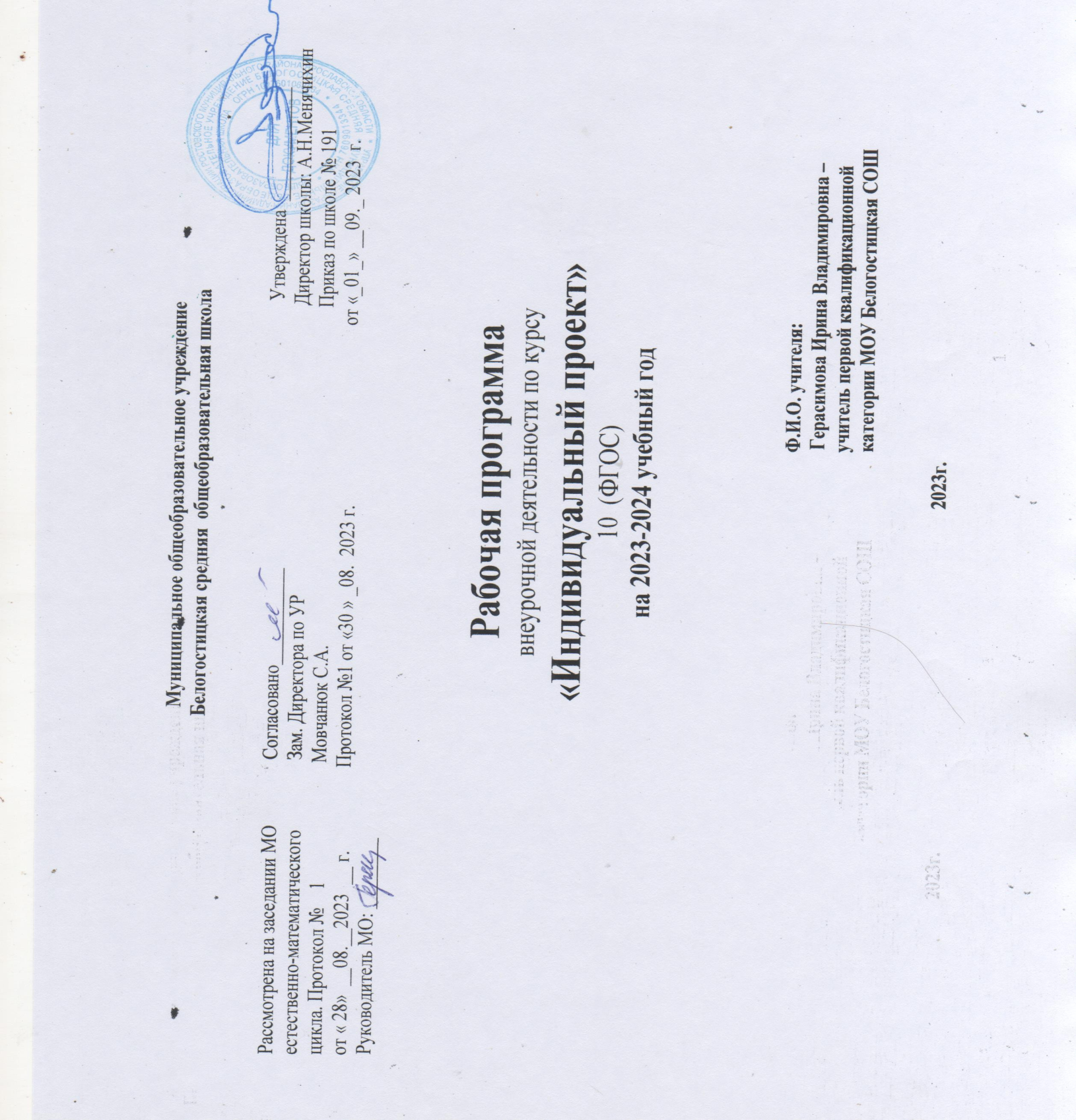 Пояснительная запискаПояснительная записка	Рабочая программа создана на основе:- Федерального государственного образовательного стандарта среднего общего образования (Утвержден приказом Министерства образования и науки Российской Федерации от 17 мая . № 413 с изменениями и дополнениями)- Образовательной программы среднего общего образованияЦели:формирование у обучающихся системных представлений и опыта применения методов, технологий и форм организации проектной и учебно-исследовательской деятельности для достижения практико-ориентированных результатов образования;    – формирование навыков разработки, реализации и общественной презентации обучающимися результатов исследования, индивидуального проекта, направленного на решение научной, личностно и (или) социальнозначимой проблемыЗадачи:сформировать навыки коммуникативной, учебно-исследовательской деятельности, критического мышления;выработать способность к инновационной, аналитической, творческой, интеллектуальной деятельности;продолжить формирование навыков проектной и учебно-исследовательской деятельности, а также самостоятельного применения приобретённых знаний и способов действий при решении различных задач, используя знания одного или нескольких учебных предметов или предметных областей;развитие навыков постановки цели и формулирования гипотезы исследования, планирования работы, отбора и интерпретации необходимой информации, структурирования аргументации результатов исследования на основе собранных данных, презентации результатов;мониторинг личностного роста участников проектно-исследовательской деятельности;Индивидуальный проект - особая форма организации образовательной деятельности обучающихся (учебное исследование или учебный проект). Индивидуальный проект выполняется обучающимся самостоятельно под руководством учителя (тьютера) в течение учебного времени, отведенного учебным планом, и должен быть представлен в виде завершенного учебного исследования или разработанного проекта: информационного, творческого, социального, прикладного, инновационного, конструкторского, инженерного.На уровне среднего общего образования роль учителя (тьютера) сводится к минимуму.  Старшеклассники сами определяют личностно-значимую проблему, формулируют тему, ставят цели и задачи своего проектирования, выдвигают гипотезу. Ставя практическую задачу, ученики ищут под эту конкретную задачу свои средства и предлагают варианты практического использования проектного и исследовательского продукта.Возможными направлениями проектной и учебно-исследовательской деятельности являются:исследовательскоеинженерное;прикладное;бизнес-проектирование;информационное;социальное;игровое;творческое.На уровне среднего общего образования приоритетными направлениями являются:социальное;бизнес-проектирование;исследовательское;инженерное;информационное.Результаты проектной и учебно-исследовательской деятельности обучающихсяСреди возможных форм представления результатов проектной деятельности можно выделить следующие:макеты, модели, рабочие установки, схемы, план-карты;постеры, презентации;альбомы, буклеты, брошюры, книги;реконструкции событий;эссе, рассказы, стихи, рисунки;результаты исследовательских экспедиций, обработки архивов и мемуаров;документальные фильмы, мультфильмы;выставки, игры, тематические вечера, концерты;сценарии мероприятий;веб-сайты, программное обеспечение, компакт-диски (или другие цифровые носители) и др.Результатыучебно-исследовательской деятельности могут быть представлены в виде: рефератов; статей, обзоров; отчетов и заключений по итогам исследований, проводимых в рамках исследовательских экспедиций, обработки архивов и мемуаров, исследований по различным предметным областям; моделей, образцов;Защита  индивидуального проекта может проходить в форме:конференций, семинаров круглых столов и т.д.	Функциональные обязанности участников образовательных отношенийРоль учителя.Учитель на всех этапах выступает как помощник, обеспечивая деятельность школьника:Консультирует (учитель провоцирует вопросы, размышления, самостоятельную оценку деятельности, моделируя различные ситуации, трансформируя образовательную среду и т. п.)Мотивирует (раскрывает перед обучающимися ситуацию проектной деятельности как ситуацию выбора и свободы самоопределения.) Провоцирует (предлагает вопросы, требующие размышления, самостоятельной оценки деятельности, моделирует различные ситуации.)Наблюдает (получение информации, которая позволит продуктивно работать во время консультации и ляжет в основу его действий по оценке уровня компетентности учащихся). Поэтапно отслеживает результаты проектной деятельности. Координирует работу обучающихся.Роль ученикаВыступает активным участником, т.е. становится субъектом деятельности. Имеет определенную свободу в выборе способов и видов деятельности для достижения поставленной цели. Имеет возможность самостоятельно приращивать знания и навыки по выбранной проблеме (теме). Повышается ответственность за выполнение работы и ее результаты.Самостоятельное планирование деятельности и презентация её результатов. Возможность совместной интеллектуальной деятельностималых групп, консультации учителя.Формы организации занятий:Индивидуальная;Парная;Групповая;Коллективная;Самостоятельная работаФормы контроля освоения программы.Оценка проектной/ исследовательской деятельности обучающихся проводится по результатам представления продукта/учебного исследования. Публично должны быть представлены два элемента проектной-исследовательской работы:защита темы проекта/исследования (идеи);защита реализованного проекта/исследования.Оценивание производится на основе критериальной модели:Оценка за выполнение и содержание проекта/исследования (Приложение 1);Оценка за защиту проекта/исследования (Приложение 2);Итоговая оценка выставляется по пятибалльной системе, как среднее арифметическое двух вышеуказанных оценок (Приложение 3).Место индивидуального проекта в учебном планеИндивидуальный проект обязателен для выполнения обучающимися по выбранному предмету/ направлению. В соответствии с учебным планом МОУ «Школа имени Евгения Родионова» на выполнение индивидуального проекта обучающимися 10 -11 классов  отводится по 1  часу.Планируемые результатыЛичностные результаты:уважение к личности и её достоинству, доброжелательное отношение к окружающим;потребность в самовыражении и самореализации, социальном признании;готовность и способность к  самоорганизации и самореализации; готовность и способность к выполнению норм и требований школьной жизни, прав и обязанностей ученика;умение вести диалог на основе равноправных отношений и взаимного уважения и приятия; умение конструктивно разрешать конфликты;готовность и способность к выполнению моральных норм в отношении взрослых и сверстников в школе, дома, во внеучебных видах деятельности;потребность в участии в общественной жизни ближайшего социального окружения, общественно полезной деятельности;умение строить жизненные планы с учётом конкретных социально-исторических, политических и экономических условий;устойчивый познавательный интерес и становление смыслообразующей функции познавательного мотива;готовность к выбору профильного образования.Ученик получит возможность для формирования:выраженной устойчивой учебно-познавательной мотивации и интереса к учению;готовности к самообразованию и самовоспитанию;адекватной позитивной самооценки и Я-концепции;компетентности в реализации основ гражданской идентичности в поступках и деятельности;способности к решению моральных дилемм на основе учёта позиций участников дилеммы, ориентации на их мотивы и чувства; устойчивое следование в поведении моральным нормам и этическим требованиям;эмпатии как осознанного понимания и сопереживания чувствам других, выражающейся в поступках, направленных на помощь и обеспечение благополучия.	Метапредметные результаты:ученик научится:определять область своих познавательных интересов;искать необходимую информацию в открытом информационном пространстве с использованием Интернета, цифровых образовательных ресурсов, работать с каталогами библиотек;находить практическое применение имеющимся предметным знаниям в ходе выполнения учебного исследования или проекта;планировать и выполнять учебный проект, учебное исследование, используя методы, оборудование и технологии адекватные проблеме:распознавать и ставить вопросы, ответы на которые могут быть получены путем научного исследования, формулировать выводы на основании полученных результатов;использовать научные методы: постановка проблемы, выдвижение гипотезы, доказательство, анализ, обобщение, статистика, эксперимент, наблюдение, рассуждение, опровержение, установление причинно-следственных связей, построение и выполнение алгоритма и т.д.;ясно и логично излагать свою точку зрения, участвовать в дискуссиях, обсуждать проблему, находить компромиссные решения и т.д.;видеть и комментировать разные точки зрения, морально-этические аспекты проблемы;предполагать возможное практическое применение результатов учебного исследования и продукта учебного проектаУченик получит возможность научиться:самостоятельно задумывать, планировать и выполнять учебный проект, учебное исследование;целенаправленно и осознанно развивать свои познавательные, регулятивные, коммуникативные способности;осознавать свою ответственность за достоверность полученной информации, полученных знаний, качество выполнения проекта, исследования.В результате учебно-исследовательской и проектной деятельности обучающиеся получат представление:о философских и методологических основаниях научной деятельности и научных методах, применяемых в исследовательской и проектной деятельности;о понятиях: концепция, научная гипотеза, метод, эксперимент, надежность гипотезы, модель, метод сбора и метод анализа данных;об отличительных особенностях исследования в гуманитарных областях и исследования в естественных науках;об истории науки;о новейших разработках в области науки и технологий;о правилах и законах, регулирующих отношения в научной, изобретательской и исследовательских областях деятельности (патентное право, защита авторского права и др.);Обучающиеся смогут:решать задачи, находящиеся на стыке нескольких учебных дисциплин;использовать основной алгоритм исследования при решении своих учебно-познавательных задач;использовать основные принципы проектной деятельности при решении своих учебно-познавательных задач и задач, возникающих в культурной и социальной жизни;использовать элементы математического моделирования при решении исследовательских задач;использовать элементы математического анализа для интерпретации результатов, полученных в ходе учебно-исследовательской работы.Обучающиеся научатся:формулировать научную гипотезу, ставить цель в рамках исследования и проектирования, исходя из культурной нормы и сообразуясь с представлениями об общем благе;восстанавливать контексты и пути развития того или иного вида научной деятельности, определяя место своего исследования или проекта в общем культурном пространстве;оценивать ресурсы, в том числе и нематериальные (такие, как время), необходимые для достижения поставленной цели;находить различные источники материальных и нематериальных ресурсов, предоставляющих средства для проведения исследований и реализации проектов в различных областях деятельности человека;адекватно оценивать последствия реализации своего проекта (изменения, которые он повлечет в жизни других людей, сообществ);адекватно оценивать дальнейшее развитие своего проекта или исследования, видеть возможные варианты применения результатов.Обучающиеся получат возможность научиться:отслеживать и принимать во внимание тренды и тенденции развития различных видов деятельности, в том числе научных, учитывать их при постановке собственных целей;вступать в коммуникацию с держателями различных типов ресурсов, точно и объективно презентуя свой проект или возможные результаты исследования, с целью обеспечения продуктивного взаимовыгодного сотрудничества;самостоятельно и совместно с другими авторами разрабатывать систему параметров и критериев оценки эффективности и продуктивности реализации проекта или исследования на каждом этапе реализации и по завершении работы;адекватно оценивать риски реализации проекта и проведения исследования и предусматривать пути минимизации этих рисков.Учебно-тематическое планированиеТематическое планирование 10 классКоличество часовКоличество часов 34 часаПрограммаПрограммаРабочая программа курса «Индивидуальный проект» Приказ Минобрнауки России от 17.05.2012 № 413 «Об утверждении федерального государственного образовательного стандарта среднего (полного) общего образования»;Приказ Минобрнауки России от 29.12.2014 № 1645 «О внесении изменений в приказ Минобрнауки России от 17.05.2012 № 413 «Об утверждении федерального государственного образовательного стандарта среднего (полного) общего образования»Приказ Минобрнауки России от 17.05.2012 № 413 «Об утверждении федерального государственного образовательного стандарта среднего (полного) общего образования»;Приказ Минобрнауки России от 29.12.2014 № 1645 «О внесении изменений в приказ Минобрнауки России от 17.05.2012 № 413 «Об утверждении федерального государственного образовательного стандарта среднего (полного) общего образования»Приказ Минобрнауки России от 17.05.2012 № 413 «Об утверждении федерального государственного образовательного стандарта среднего (полного) общего образования»;Приказ Минобрнауки России от 29.12.2014 № 1645 «О внесении изменений в приказ Минобрнауки России от 17.05.2012 № 413 «Об утверждении федерального государственного образовательного стандарта среднего (полного) общего образования»Уровень образованияСреднее общее образованиеСреднее общее образованиеРазделОбъем часовОбъем часовОбъем часовРазделВсего часовАудиторные часыСамостоятельная работа1. Основные понятия  проектной и исследовательской деятельности 21 12. Этапы работы над проектом, учебным исследованием 31 23. Алгоритм работы с литературой и ресурсами Интернета 31 24. Индивидуальное проектирование 4 1 35. Сбор и систематизация полученной информации 5 1 46. Обработка полученного материала 5 1 47. Оформление проектной/исследовательской работы 6 2 48. Защита проекта /исследовательской работы 5 4 19. Подведение итогов 11-ИТОГО 341321ДатаПеречень разделов Тема урока Элемент содержания Форма организации занятийУмения и виды деятельности Умения и виды деятельности ПланФактПеречень разделов Тема урока Элемент содержания Форма организации занятийспециальные общеучебные 08.09.2023Раздел 1. Основные понятия  проектнойи исследовательскойдеятельности(2 ч.) 1.  Введение. Особенности проектной и исследовательской деятельности.Основные требования к исследованию. Понятие проекта, проектной и исследовательской деятельности, проектной культуры. Типология проектов. Учебный план. Новый курс. Задачи курса. Выбор  и индивидуализация учебного процесса. Групповая работаХарактеризовать проект, проектную деятельность, проектную культуру. Раскрывать структуру проекта, типологию проектов. Определять основные требования, предъявляемые к выполнению и оформлению учебных проектов. Самостоятельное выделение и формулировкапознавательных целей, структурирование знаний, осознанное и произвольное выстраивание речевого высказывания в устной и письменной форме.  15.09. 2. Виды индивидуальных проектов. Подбор противоречивых фактов, интересной информации, продумывание проблемных ситуацийТипология проектов: волонтерские, социальной направленности , бизнес- планы, проекты – прорывы.Особенности монопроекта и межпредметного проекта.Групповая работаСамостоятельнаяработаСравнивать различные типологии проектов. Сделать выбор. Поиск из различных источников о проектной деятельности Исследовательские  умения - планировать исследование или проект, выдвигать гипотезу, формулировать тему Умение работать с текстом, находить информацию из текста, анализ и переработка информации.  22.09.Раздел 2. Этапы работы над проектом, учебным исследованием(3ч.)1. Определение темы проекта, цели, задач, гипотез, определение предмета и объекта Этапы работы над проектом, исследованием.     Проекты в современном мире проектирования. Цели, задачи  проектирования в современном мире, проблемы.   ГрупповаяработаРабота 	с понятиями, анализ и сравнение,  Найти информацию необходимую информацию, организовать работу на диске Google 29.09.06.10. и методов. 2.Практическая работа №1. Формулирование темы, определение ее актуальности, Формулирование цели, определение задач, выбор предмета и объекта, проблемы.3. Практическая работа №2. Составление плана работыМетоды исследования: методы эмпирического исследования (наблюдение, сравнение, измерение, эксперимент);  методы, используемые как на эмпирическом, так и на теоретическом уровне исследования (абстрагирование, анализ и синтез, индукция и дедукция, моделирование и др.); методы теоретического исследования (восхождение от абстрактного к конкретному и др.).Определение цели, формулирование задач. Выдача письменных рекомендаций (требования, сроки, график, консультации). Утверждение тематики проектов и индивидуальных планов.ГрупповаяработаСамостоятельная работаУмение выбрать тему из личного опыта и интереса ученика. Умение анализировать, сравнивать, слушать объяснение учителя и вести записи. Самостоятельное выделение и формулировкапознавательных целей, структурирование знаний.13.10.20.10.27.10.Раздел 3. Алгоритм работы с литературой и с ресурсами Интернета(3ч.)1. Алгоритм работы с литературой и ресурсами Интернета.  Работа с электронным каталогом библиотеки.  Плагиат и как его избегать в своей работе. Занятие с системами «антиплагиат»2. Практическая работа № 3. Работа с каталогами и поисковыми системами3. Практическая работа № 4. Работа в библиотеке: работа в тематическом каталогеАлгоритм работы с литературой и ресурсами Интернета.  Работа с электронным каталогом библиотеки. Плагиат и как его избегать в своей работе. Занятие с системами «антиплагиат». Групповая работаСамостоятельная работаУмение анализировать 	информацию о личностях, выявлять 	роль конкретной 	личности в истории Умение анализировать 	информацию о личностях, выявлять 	роль конкретной 	личности в истории Планирование своей деятельности в рамках курса, постановка учебной проблемы 	и определение задач.  10.11.17.11.24.11.01.12.Раздел 4. Индивидуальное проектирование(4ч.)1.Помощь и коррекция в определении темы, целей, задач, гипотезы, предмета и объекта исследования.2.  Коррекция плана работы и списка информационных источников3.Выбор методов работы. Составление плана работы. 4.Определение источников информации.Индивидуальнаяработа Самостоятельная работа Поиск информации, преобразование в другую знаковую систему, уметь давать характеристику социальным группам Использование информации для решения учебной и проектной задач; работа с интересом ученика Использование информации для решения учебной и проектной задач; работа с интересом ученика Использование информации для решения учебной и проектной задач; работа с интересом ученика Использование информации для решения учебной и проектной задач; работа с интересом ученика 08.12.15.12.22.12.29.12.12.01.2024Раздел 5.Сбор и систематизация полученной информации(5 ч.)1. Оказание помощи в фиксации результатов теоретического или экспериментального исследования.2. Практическая работа №5. Планирование и проведение эксперимента, сбор материала в виде тезисов, конспектов, схем, таблиц, рисунков.3. Практическая работа № 6. Определение актуальности темы и целевой аудитории4. Практическая работа № 7 Определение положитель-ных эффектов от реализации проекта/исследования5. Практическая работа №8 Определение рисков при реализации проекта/исследованияИндивидуальная работаСамостоятельная работа(Рубежный контроль за курс 10 класса)8чФормулировать проектный замысел Самостоятельное выделение и формулировкапознавательных целей, структурирование знаний. Самостоятельное выделение и формулировкапознавательных целей, структурирование знаний. Самостоятельное выделение и формулировкапознавательных целей, структурирование знаний. 19.01.26.01.    02.02.    09.02.   16.02. Раздел 6.Обработка полученного материала(5ч.)1.Оказание помощи в обработке полученного материала2-3.Практическая работа № 9. Обработка полученного материала в соответствии с целями и задачами.Статистическая обработка материала и представление результатов в виде таблиц, диаграмм, схем и т.п. 4-5.  Практическая работа № 12 Систематизация и обобщение результатов работы Формулирование выводов (цель-результат)  Картирование личностно - ресурсной карты. Базовые процессы разработки проекта и работы, выполняемые в рамках этих процессов.Индивидуальная работа. 3 часаСамостоятельная работа8 часов01.03.15.03.29.03.05.04.12.04.19.04.Раздел 7.Оформление проектной/исследовательской работы(6 ч.)1.Редактирование текста и оформления работы, проектного продукта. 2. Обсуждение способов оформления конечных результатов индивидуального проекта / исследования.3. Технология презентации4. Практическое овладение научным стилем.5-6. Написание текста исследовательской/проектной работы в соответствии с целями и задачами исследования, планом работы. Индивидуальная работа. 3часаСамостоятельная работа 9 часовУметь  выявлять главную мысль, ставить обще учебные задачи проектов, формулировать актуальность темы и проблемы 26.04. Раздел 8.Защита проекта/исследовательской работы(5 ч.) 1. Помощь в подготовке к защите и презентации проекта/исследования. Логика действий и последовательность шагов при планировании индивидуальных проектов.     Индивидуальная работаУмение донести до аудитории  свой замысел проекта или исследования и уметь презентовать в электронном виде. Уметь пользоваться ИКТ Поиск и переработка информации; организация своей работы по подготовке устного представления найденной информации  03.05.10.05.2-3.  Подготовка к защите. Навыки монологической речи. Аргументированная речь. Самостоятельная работа.Умение донести до аудитории  свой замысел проекта или исследования и уметь презентовать в электронном виде. Уметь пользоваться ИКТ Поиск и переработка информации; организация своей работы по подготовке устного представления найденной информации 17.05.17.05.4-5.   Защита реализации проекта/исследования  по  примерному плану.    Публичная защита результатов проектной деятельности Защита проектовВыделять главное. Умение делать вывод.  Выдвигать версии, планировать деятельность. Оценивать степень и способ достижения целиУмение  аргументированно излагать свои действия., четко и ясно формулировать ответы на вопросы, умение использовать таблицы, графики и диаграммы, умение их составлять24.05. Раздел 9.Подведение итогов (1ч.)1.Организация рефлексии. Подведение итогов, анализ результатов, удовлетворенности работой, возможных перспектив.Рефлексия проектной деятельности. Защита интересов проектантов.Рефлексия проектной деятельности. Индивидуальный прогресс в компетенциях. Экспертиза действий и движения в проекте. Индивидуальный прогресс. Стандартизация и сертификация. Защита интересов проектантов.